от 15 апреля 2019 года № 23Об утверждении муниципальной программы «Поддержка местных инициатив Широкундышского сельского поселения Килемарского муниципального районаРеспублики Марий Эл на 2019-. г.»В целях реализации постановления Правительства Республики Марий Эл от 12 марта 2019 года №64 «О поддержке местных инициатив на территории Республики Марий Эл в 2019 году», в соответствии с Федеральным законом от 06.10.2003 № 131-ФЗ «Об общих принципах организации местного самоуправления в Российской Федерации»,  администрация муниципального образования «Широкундышское сельское поселение» п о с т а н о в л я е т:1.	Утвердить прилагаемую муниципальную программу «Поддержка местных инициатив Широкундышского сельского поселения Килемарского муниципального района Республики Марий Эл на 2019-.г». 2.	Контроль за выполнением настоящего постановления оставляю за собой.Глава администрации                                                                         И.ЛеонтьеваМУНИЦИПАЛЬНАЯ ПРОГРАММА«Поддержка местных инициатив Широкундышского сельского поселения Килемарского муниципального района Республики Марий Эл на 2019-.г.»Паспорт программы1.Общая характеристика сферы реализации Муниципальной программыПрограмма «Поддержка местных инициатив Широкундышского сельского поселения Килемарского муниципального района Республики Марий Эл» - это механизм, позволяющий объединить финансовые ресурсы республиканского бюджета, бюджета муниципального образования, средства физических и юридических лиц, и направить их на решение социально-значимых проблем. Она уникальна тем, что повышение качества жизни муниципального образования зависит в первую очередь от активности самих жителей. Именно население решает, какой проект оно будет реализовывать, и какие усилия оно готово для этого затратить.2. Приоритеты муниципальной политики, основные цели и задачи Муниципальной программы	Основным приоритетом муниципальной политики администрации муниципального образования «Широкундышское сельское поселение» является повышение уровня жизни населения.		Целями Муниципальной программы являются:		- развитие и совершенствование системы территориального общественного самоуправления на территории «Широкундышского сельского поселения» как формы организации граждан по месту их жительства для самостоятельного осуществления собственных инициатив по вопросам местного значения; 		- эффективное взаимодействие органов местного самоуправления с территориальным общественным самоуправлением.		Муниципальная программа «Поддержка местных инициатив Широкундышского сельского поселения Килемарского муниципального района Республики Марий Эл на 2019-2021 годы» ориентирована на достижение указанных целей путем реализации следующих задач:	- создание правовых экономических условий для развития реализации ППМИ;	- решение социально-значимых проблем поселения;- повышение качества жизни населения сельского поселения.Сроки и этапы реализации муниципальной программы, перечень целевых индикаторов и показателей муниципальной программыМуниципальная программа «Поддержка местных инициатив Широкундышского сельского поселения Килемарского муниципального района Республики Марий Эл на 2019-2021 годы» реализуется в 2019-2021 годах без разделения на этапы.Состав целевых показателей Муниципальной программы определен исходя из принципа необходимости и достаточности информации для характеристики достижения целей и решения задач Муниципальной программы. Аналогичный принцип использован для определения состава показателей подпрограммы, включенной в состав муниципальной программы.Сведения о показателях (индикаторах) Муниципальной программы, подпрограммы и их значениях приведены в приложении №1 к Муниципальной программе. Перечень подпрограмм и характеристика основных мероприятийПрограмма включает в себя одну подпрограмму, реализация мероприятий которой в комплексе призвана обеспечить достижение цели Программы и решение  программных задач:-подпрограмма ««Вечно живые» - ремонт памятника погибшим воинам в годы ВОВ в дер. Широкундыш и благоустройство территории. Для подпрограммы сформулированы цели, задачи, целевые показатели, определены их значения, составлен перечень мероприятий, реализация которых позволит достичь намеченных целей и решить соответствующие задачи.Ресурсное обеспечение Муниципальной программыОбщий объем финансирования Муниципальной программы в 2019-2021 годах составит 593,684 тыс. рублей, в том числе за счет средств: республиканского бюджета 520,400 тыс. рублей;бюджета муниципального образования  «Широкундышское сельское поселение» Килемарского муниципального района Республики Марий Эл – 37,284 тыс. рублей;  внебюджетных средств (добровольных пожертвований в виде денежных средств физических и (или) юридических лиц) – 36,000 тыс. рублей;Прогнозная оценка расходов на реализацию Муниципальной программы приведена в приложении №2 Муниципальной программы.Анализ рисков реализации Муниципальной программыи меры управления рискамиК основным рискам реализации Муниципальной программы относятся:
1) пассивное отношение населения к созданию территориального общественного самоуправления;2) неэффективное расходование бюджетных средств;3)несоблюдение сроков реализации программы;
4) финансово-экономические риски - недофинансирование мероприятий Муниципальной программы со стороны бюджета муниципального образования «Кумьинское сельское поселение»
5) нормативные правовые риски - непринятие или несвоевременное принятие необходимых нормативных актов, влияющих на выполнение мероприятий муниципальной программы, изменение структуры и полномочий органов местного самоуправления;
6) организационные и управленческие риски - недостаточная проработка вопросов, решаемых в рамках Муниципальной программы, отставание от сроков реализации мероприятий.Минимизировать возможные отклонения в выполнении программных мероприятий и исключить негативные последствия позволят:осуществление рационального управления реализацией Муниципальной программы; воевременное внесение в нее изменений;взвешенный подход при принятии решений о корректировке нормативных правовых актов, действующих в сфере реализации Муниципальной программы.7. Оценка планируемой эффективности реализации Муниципальной программыОценка эффективности реализации Программы будет ежегодно производиться на основе установленных показателей (индикаторов).Оценка эффективности реализации Программы проводится путем сравнения фактически достигнутых показателей за соответствующий год с утвержденными на год значениями целевых индикаторов. Эффективность реализации Программы оценивается как степень фактического достижения целевых индикаторов.Отчет и контроль о ходе реализации Муниципальной программыОтчет о ходе реализации Муниципальной программы составляется ответственным исполнителем Программы - администрацией «Широкундышского сельского поселения».Контроль над ходом реализации Программы осуществляет Собрание депутатов и администрация Широкундышского сельского поселения, инициативная группа жителей Широкундышского сельского поселения.Методика оценки эффективности Муниципальной программыСтепень достижения целей и решения задач Муниципальной программы осуществляется путем расчета результативности реализации Муниципальной программы в целом по формуле:                                            n                      ∑EiE   = i = 1	× 100%,                                                                        nгде:Е - результативность реализации Муниципальной программы (процентов);n - количество показателей Муниципальной программы.В целях оценки степени достижения запланированных результатов Муниципальной программы устанавливаются следующие критерии:если результативность реализации Муниципальной программы Е равна или больше 70 процентов, степень достижения запланированных результатов Муниципальной программы оценивается как высокая;если результативность реализации Муниципальной программы Е равна или больше 50 процентов, но меньше 70 процентов, степень достижения запланированных результатов Муниципальной программы оценивается как удовлетворительная;если результативность реализации Муниципальной программы Е меньше 50 процентов, степень достижения  запланированных результатов Муниципальной программы оценивается как неудовлетворительная.Расчет результативности реализации Муниципальной  программы по каждому показателю Муниципальной программы проводится по формуле:Ei = Зфi / Зпi *100 %,где   Ei    –    степень    достижения    целей    (решения    задач);Зфi – фактическое значение индикатора (показателя);Зпi – плановое значение индикатора (показателя).                                              Приложение №1к муниципальной программе«Поддержка местных инициативШирокундышского сельского поселенияКилемарского муниципального районаРеспублики Марий Эл на 2019-2021 г.г»СВЕДЕНИЯ о показателях (индикаторах) и их значениях муниципальной программы,подпрограммы муниципальной программы и их значенияхПриложение № 2к муниципальной программе«Поддержка местных инициативШирокундышского сельского поселенияКилемарского муниципального районаРеспублики Марий Эл на 2019-2021 г.г»Прогнозная оценка расходов на реализацию цели муниципальной программыПриложение № 1к муниципальной программе«Поддержка местных инициативШирокундышского сельского поселенияКилемарского муниципального районаРеспублики Марий Эл на 2019-2021 г. г.»ПОДПРОГРАММА«ВЕЧНО ЖИВЫЕ» - РЕМОНТ ПАМЯТНИКА ПОГИБШИМ ВОИНАМВ ГОДЫ ВОВ В ДЕР.ШИРОКУНДЫШИ БЛАГОУСТРОЙСТВО ТЕРРИТОРИИ Паспорт подпрограммы1.Общая характеристика сферы реализации Муниципальной подпрограммыПодпрограмма «Вечно живые» - ремонт памятника погибшим воинам в годы ВОВ в дер. Широкундыш и благоустройство территории - это механизм, позволяющий объединить финансовые ресурсы республиканского бюджета, бюджета муниципального образования, средства физических и юридических лиц, и направить их на решение социально-значимых проблем. Она уникальна тем, что повышение качества жизни муниципального образования зависит в первую очередь от активности самих жителей. Именно население решает, какой проект оно будет реализовывать, и какие усилия оно готово для этого затратить.2. Основные цели и задачи подпрограммыОсновной целью подпрограммы является повышение качества социальных услуг на местном уровне за счет поддержки местных инициатив населения и органов местного самоуправления.	Для достижения указанной цели предусматривается решение задачи, реализуемой в рамках подпрограммы:строительство или восстановление объектов социальной инфраструктуры местного уровня.Сроки и этапы реализации подпрограммы, перечень целевых индикаторов и показателей подпрограммыПодпрограмма реализуется в 2019-2021 годах без разделения на этапы.Состав целевых показателей определен исходя из принципа необходимости и достаточности информации для характеристики достижения цели и решения задачи подпрограммы.	Сведения о показателях (индикаторах) подпрограммы и их значениях приведены в приложении №1 к подпрограмме.	Перечень показателей носит открытый характер и предусматривает возможность корректировки в случае потери информативности показателя. Перечень основных мероприятий подпрограммыДостижение целей подпрограммы осуществляется путем исполнения мероприятий.В подпрограмму включено одно основное мероприятие - ремонт памятника погибшим воинам в годы ВОВ в дер. Широкундыш и благоустройство территории.Ресурсное обеспечение подпрограммыОбщий объем финансирования Муниципальной подпрограммы в 2019-2021 годах составит 593,684 тыс. рублей, в том числе за счет средств:республиканского бюджета 520,400 тыс. рублей;бюджета муниципального образования  «Широкундышское сельское поселение» Килемарского муниципального района Республики Марий Эл – 37,284 тыс. рублей;внебюджетных средств (добровольных пожертвований в виде денежных средств физических и (или) юридических лиц) – 36,000 тыс. рублей;Прогнозная оценка расходов на реализацию Муниципальной подпрограммы приведена в приложении №2 Муниципальной подпрограммы.Анализ рисков реализации Муниципальной подпрограммыи меры управления рискамиК основным рискам реализации Муниципальной подпрограммы относятся:
1) пассивное отношение населения к созданию территориального общественного самоуправления;2) неэффективное расходование бюджетных средств;3)несоблюдение сроков реализации программы;
4) финансово-экономические риски - недофинансирование мероприятий Муниципальной подпрограммы со стороны бюджета муниципального образования «Широкундышское сельское поселение»
5) нормативные правовые риски - непринятие или несвоевременное принятие необходимых нормативных актов, влияющих на выполнение мероприятий муниципальной подпрограммы, изменение структуры и полномочий органов местного самоуправления;
6) организационные и управленческие риски - недостаточная проработка вопросов, решаемых в рамках Муниципальной подпрограммы, отставание от сроков реализации мероприятий.Минимизировать возможные отклонения в выполнении подпрограммных мероприятий и исключить негативные последствия позволят:осуществление рационального управления реализацией Муниципальной подпрограммы, своевременное внесение в нее изменений;взвешенный подход при принятии решений о корректировке нормативных правовых актов, действующих в сфере реализации Муниципальной подпрограммы. Оценка планируемой эффективности реализации Муниципальной подпрограммыОценка эффективности реализации Подпрограммы будет ежегодно производиться на основе установленных показателей (индикаторов).Оценка эффективности реализации Подпрограммы проводится путем сравнения фактически достигнутых показателей за соответствующий год с утвержденными на год значениями целевых индикаторов. Эффективность реализации Подпрограммы оценивается как степень фактического достижения целевых индикаторов.Приложение № 1к муниципальной подпрограмме«Вечно живые» - ремонт памятника погибшимвоинам в годы ВОВ в дер. Широкундыши благоустройство территорииСВЕДЕНИЯ о показателях (индикаторах) и их значениях муниципальной подпрограммыПриложение № 2к муниципальной подпрограмме«Вечно живые» - ремонт памятника погибшимвоинам в годы ВОВ в дер. Широкундыши благоустройство территорииШИРОКУНДЫШ ЯЛПОСЕЛЕНИЙЫНАДМИНИСТРАЦИЙАДМИНИСТРАЦИЯШИРОКУНДЫШСКОГО СЕЛЬСКОГО ПОСЕЛЕНИЯПУНЧАЛПОСТАНОВЛЕНИЕНаименование ПрограммыПрограмма «Поддержка местных инициатив Широкундышского сельского поселения Килемарского муниципального района Республики Марий Эл на 2019-2021г.г.» (далее - ППМИ)Основание для разработки ПрограммыФедеральный закон от 06.10.2003 № 131 -ФЗ «Об общих принципах организации местного самоуправления в Российской Федерации»;Заказчик ПрограммыАдминистрация муниципального образования «Широкундышское сельское поселение»Местоположение:425270,Республика Марий Эл, Килемарский район, д. Широкундыш, ул. Механизаторов, дом 11.Разработчик ПрограммыАдминистрация Широкундышского сельского поселенияПодпрограммыПодпрограмма «Вечно живые» - ремонт памятника погибшим воинам в годы ВОВ в дер. Широкундыш и благоустройство территорииЦели Программы - развитие и совершенствование системы территориального общественного самоуправления на территории «Широкундышского сельского поселения» как формы организации граждан по месту их жительства для самостоятельного осуществления собственных инициатив по вопросам местного значения; - эффективное взаимодействие органов местного самоуправления с территориальным общественным самоуправлением.Задачи Программысоздание правовых экономических условий для развития реализации ППМИ;решение социально-значимых проблем поселения;повышение качества жизни населения сельского поселения.Сроки и этапы реализации ПрограммыПрограмма реализуется в один этап.Сроки реализации 2019-2021 годыИсполнитель ПрограммыАдминистрация	Широкундышского	сельского	поселения Килемарского  муниципального района Республики Марий ЭлЦелевые индикаторы и показателиопределение местной проблемы;вовлечение в эту работу наибольшего количества жителей Широкундышского сельского поселения;реализация проектов местных инициатив;Объемы и источники финансирования ПрограммыОбщий объем средств, необходимых для реализации программы:в 2019 году – 593,684 тыс. рублей;в 2020 году - 0 тыс. рублей;в 2021 году – 0 тыс. рублей;средства республиканского бюджетаРеспублики Марий Эл – 520,400 тыс. рублей;в 2019 году – 520,400 тыс. рублей;в 2020 году - 0 тыс. рублей;в 2021 году – 0 тыс. рублей;Средства бюджета муниципального образования  «Широкундышское сельское поселение» Килемарского муниципального района Республики Марий Эл – 37,284 тыс. рублей;в 2019 году – 37,284 тыс. рублей;в 2020 году - 0 тыс. рублей;    в 2021 году – 0 тыс. рублей;Внебюджетные средства (средства добровольных пожертвований в виде денежных средств физических и (или) юридических лиц) – 36,000 тыс. рублей;в 2019 году – 36,000 тыс. рублей;в 2020 году - 0 тыс. рублей;    в 2021 году – 0 тыс. рублей;Объемы бюджетных ассигнований уточняются ежегодно при формировании бюджета муниципального образования «Широкундышское сельское поселение» на очередной финансовый год и на плановый период.Ожидаемые конечные результаты реализации ПрограммыВ результате реализации мероприятий Программы ожидается:- укрепление доверия граждан к органам местного самоуправления;- повышение	уровня	информированности населения о возможностях -участия населения в осуществлении местного самоуправления;-повышение комфортных условий проживания граждан по месту жительства№Наименование целевых индикаторовЕдиница измерения2019 год2020 год2021 годМуниципальная программа «Поддержка местных инициатив Широкундышского сельского поселения Килемарского муниципального района Республики Марий Эл на 2019-2021 г.г»Муниципальная программа «Поддержка местных инициатив Широкундышского сельского поселения Килемарского муниципального района Республики Марий Эл на 2019-2021 г.г»Муниципальная программа «Поддержка местных инициатив Широкундышского сельского поселения Килемарского муниципального района Республики Марий Эл на 2019-2021 г.г»Муниципальная программа «Поддержка местных инициатив Широкундышского сельского поселения Килемарского муниципального района Республики Марий Эл на 2019-2021 г.г»Муниципальная программа «Поддержка местных инициатив Широкундышского сельского поселения Килемарского муниципального района Республики Марий Эл на 2019-2021 г.г»Муниципальная программа «Поддержка местных инициатив Широкундышского сельского поселения Килемарского муниципального района Республики Марий Эл на 2019-2021 г.г»1.Определение местных проблем на проведенных встречах по вопросам взаимодействия общественности с органами местного самоуправленияЕд.5002.Вовлечение населения и юридических лиц  Широкундышского сельского поселения в  решение вопросов местного самоуправленияЧел./ед.65/2003.Количество реализованных проектов местных инициативЕд.100СтатусНаименование муниципальной подпрограммы, основного мероприятияИсточники финансированияОценка расходов (тыс. рублей) по годамОценка расходов (тыс. рублей) по годамОценка расходов (тыс. рублей) по годамОценка расходов (тыс. рублей) по годамСтатусНаименование муниципальной подпрограммы, основного мероприятияИсточники финансированиявсегов том числе по годам:в том числе по годам:в том числе по годам:СтатусНаименование муниципальной подпрограммы, основного мероприятияИсточники финансированиявсего201920202021Всего по Муниципальной программе593,684593,6840,000,00Муниципальная программа«Поддержка местных инициативШирокундышского сельского поселенияКилемарского муниципального районаРеспублики Марий Эл на 2019-2021 г.г»Средства республиканского бюджета Республики Марий Эл520,400520,4000,000,00Муниципальная программа«Поддержка местных инициативШирокундышского сельского поселенияКилемарского муниципального районаРеспублики Марий Эл на 2019-2021 г.г»Средства бюджета муниципального образования  «Широкундышское сельское поселение» Килемарского муниципального района Республики Марий Эл37,28437,2840,000,00Муниципальная программа«Поддержка местных инициативШирокундышского сельского поселенияКилемарского муниципального районаРеспублики Марий Эл на 2019-2021 г.г»Внебюджетные средства (средства добровольных пожертвований в виде денежных средств физических и (или) юридических лиц)36,00036,0000,000,00Всего по Муниципальной подпрограмме593,684593,6840,000,00Подпрограмма«Вечно живые» - ремонт памятника погибшим воинам в годы ВОВ в дер. Широкундыш и благоустройство территории Средства республиканского бюджета Республики Марий Эл 520,400520,4000,000,00Подпрограмма«Вечно живые» - ремонт памятника погибшим воинам в годы ВОВ в дер. Широкундыш и благоустройство территории Средства республиканского бюджета Республики Марий Эл 520,400520,4000,000,00Подпрограмма«Вечно живые» - ремонт памятника погибшим воинам в годы ВОВ в дер. Широкундыш и благоустройство территории Средства бюджета муниципального образования  «Широкундышское сельское поселение» Килемарского муниципального района Республики Марий Эл37,28437,2840,000,00Подпрограмма«Вечно живые» - ремонт памятника погибшим воинам в годы ВОВ в дер. Широкундыш и благоустройство территории Внебюджетные средства(средства добровольных пожертвований в виде денежных средств физических и (или) юридических лиц)36,00036,0000,000,00Основное мероприятиеРемонт памятника погибшим воинам в годы ВОВ в дер. Широкундыш и благоустройство территорииСредства республиканского бюджета Республики Марий Эл520,400520,4000,000,00Основное мероприятиеРемонт памятника погибшим воинам в годы ВОВ в дер. Широкундыш и благоустройство территорииСредства бюджета муниципального образования «Широкундышское сельское поселение» Килемарского  муниципального района Республики Марий Эл37,28437,2840,000,00Основное мероприятиеРемонт памятника погибшим воинам в годы ВОВ в дер. Широкундыш и благоустройство территорииВнебюджетные средства(средства добровольных пожертвований в виде денежных средств физических и (или) юридических лиц)36,00036,0000,000,00Наименование ПодпрограммыПодпрограмма «Вечно живые» - ремонт памятника погибшим воинам в годы ВОВ в дер. Широкундыш и благоустройство территории (далее - ППМИ)Основание для разработки ПодпрограммыФедеральный закон от 06.10.2003 № 131 -ФЗ «Об общих принципах организации местного самоуправления в Российской Федерации»Заказчик ПодпрограммыАдминистрация муниципального образования «Широкундышское сельское поселение»Местоположение:425270,Республика Марий Эл, Килемарский район, д. Широкундыш, ул. Механизаторов, дом 11.Разработчик ПодпрограммыАдминистрация Широкундышского сельского поселенияЦель ПодпрограммыПовышение качества социальных услуг на местном уровне за счет поддержки местных инициатив населения и органов местного самоуправления.Задача ПодпрограммыСтроительство объектов социальной инфраструктуры местного уровня.Сроки и этапы реализации ПодпрограммыПодпрограмма реализуется в один этап.Сроки реализации 2019-2021 годыИсполнитель ПодпрограммыАдминистрация	Широкундышского	сельского поселения Килемарского  муниципального района Республики Марий ЭлЦелевые индикаторы и показателиопределение местных проблем;вовлечение в эту работу наибольшего количества жителей Широкундышского сельского поселения;Количество реализованных проектов местных инициатив.Объемы и источники финансирования ПодпрограммыОбщий объем средств, необходимых для реализации подпрограммы:в 2019 году – 593,684 тыс. рублей;в 2020 году - 0 тыс. рублей;в 2021 году – 0 тыс. рублей;средства республиканского бюджетаРеспублики Марий Эл – 520,400 тыс. рублей;в 2019 году – 520,400 тыс. рублей;в 2020 году - 0 тыс. рублей;в 2021 году – 0 тыс. рублей;Средства бюджета муниципального образования  «Широкундышское сельское поселение» Килемарского муниципального района Республики Марий Эл – 37,284 тыс. рублей;в 2019 году – 37,284 тыс. рублей;в 2020 году - 0 тыс. рублей;    в 2021 году – 0 тыс. рублей;Внебюджетные средства (средства добровольных пожертвований в виде денежных средств физических и (или) юридических лиц) – 36,000 тыс. рублей;в 2019 году –36,000 тыс. рублей;в 2020 году - 0 тыс. рублей;    в 2021 году – 0 тыс. рублей;Объемы бюджетных ассигнований уточняются ежегодно при формировании бюджета муниципального образования «Широкундышское сельское поселение» на очередной финансовый год и на плановый период.Ожидаемые конечные результаты реализации ПодпрограммыВ результате реализации Подпрограммы ожидается:увеличение количества занятого населения в реализации проекта;повышение качества уровня жизни населения Широкундышского сельского поселения;освоение бюджетных и внебюджетных средств, предусмотренных муниципальной подпрограммой;Контроль за реализацией ПодпрограммыКонтроль над ходом реализации Подпрограммы осуществляет Собрание депутатов и администрация Широкундышского сельского поселения, инициативная группа жителей Широкундышского сельского поселения.№№ппНаименование целевых индикаторовЕдиница измерения2019 год2020 год2021 годМуниципальная подпрограмма «Вечно живые» - ремонт памятника погибшим воинам в годы ВОВ в дер. Широкундыш и благоустройство территории Муниципальная подпрограмма «Вечно живые» - ремонт памятника погибшим воинам в годы ВОВ в дер. Широкундыш и благоустройство территории Муниципальная подпрограмма «Вечно живые» - ремонт памятника погибшим воинам в годы ВОВ в дер. Широкундыш и благоустройство территории Муниципальная подпрограмма «Вечно живые» - ремонт памятника погибшим воинам в годы ВОВ в дер. Широкундыш и благоустройство территории Муниципальная подпрограмма «Вечно живые» - ремонт памятника погибшим воинам в годы ВОВ в дер. Широкундыш и благоустройство территории Муниципальная подпрограмма «Вечно живые» - ремонт памятника погибшим воинам в годы ВОВ в дер. Широкундыш и благоустройство территории 1.Определение местных проблем на проведенных встречах по вопросам взаимодействия общественности с органами местного самоуправленияЕд.5002.Вовлечение населения и юридических лиц  Широкундышского сельского поселения в  решение вопросов местного самоуправленияЧел./ед.80/3003.Количество реализованных проектов местных инициативЕд.100СтатусНаименование муниципальной подпрограммы, основного мероприятияИсточники финансированияОценка расходов (тыс. рублей) по годамОценка расходов (тыс. рублей) по годамОценка расходов (тыс. рублей) по годамОценка расходов (тыс. рублей) по годамСтатусНаименование муниципальной подпрограммы, основного мероприятияИсточники финансированиявсегов том числе по годам:в том числе по годам:в том числе по годам:СтатусНаименование муниципальной подпрограммы, основного мероприятияИсточники финансированиявсего201920202021Подпрограмма«Вечно живые» - ремонт памятника погибшимвоинам в годы ВОВ в дер. Широкундыши благоустройство территорииСредства республиканского бюджета Республики Марий Эл 520,400520,4000,000,00Подпрограмма«Вечно живые» - ремонт памятника погибшимвоинам в годы ВОВ в дер. Широкундыши благоустройство территорииСредства республиканского бюджета Республики Марий Эл 520,400520,4000,000,00Подпрограмма«Вечно живые» - ремонт памятника погибшимвоинам в годы ВОВ в дер. Широкундыши благоустройство территорииСредства бюджета муниципального образования  «Широкундышское сельское поселение» Килемарского муниципального района Республики Марий Эл37,28437,2840,000,00Подпрограмма«Вечно живые» - ремонт памятника погибшимвоинам в годы ВОВ в дер. Широкундыши благоустройство территорииВнебюджетные средства (средства добровольных пожертвований в виде денежных средств физических и (или) юридических лиц)36,00036,0000,000,00ремонт памятника погибшимвоинам в годы ВОВ в дер. Широкундыши благоустройство территорииСредства республиканского бюджета Республики Марий Эл520,400520,4000,000,00ремонт памятника погибшимвоинам в годы ВОВ в дер. Широкундыши благоустройство территорииСредства бюджет муниципального образования «Широкундышское сельское поселение» Килемарского  муниципального района Республики Марий Эл37,28437,2840,000,00ремонт памятника погибшимвоинам в годы ВОВ в дер. Широкундыши благоустройство территорииВнебюджетные средстваСредства добровольных пожертвований в виде денежных средств физических и (или) юридических лиц36,00036,0000,000,00Итого593,684593,6840,000,00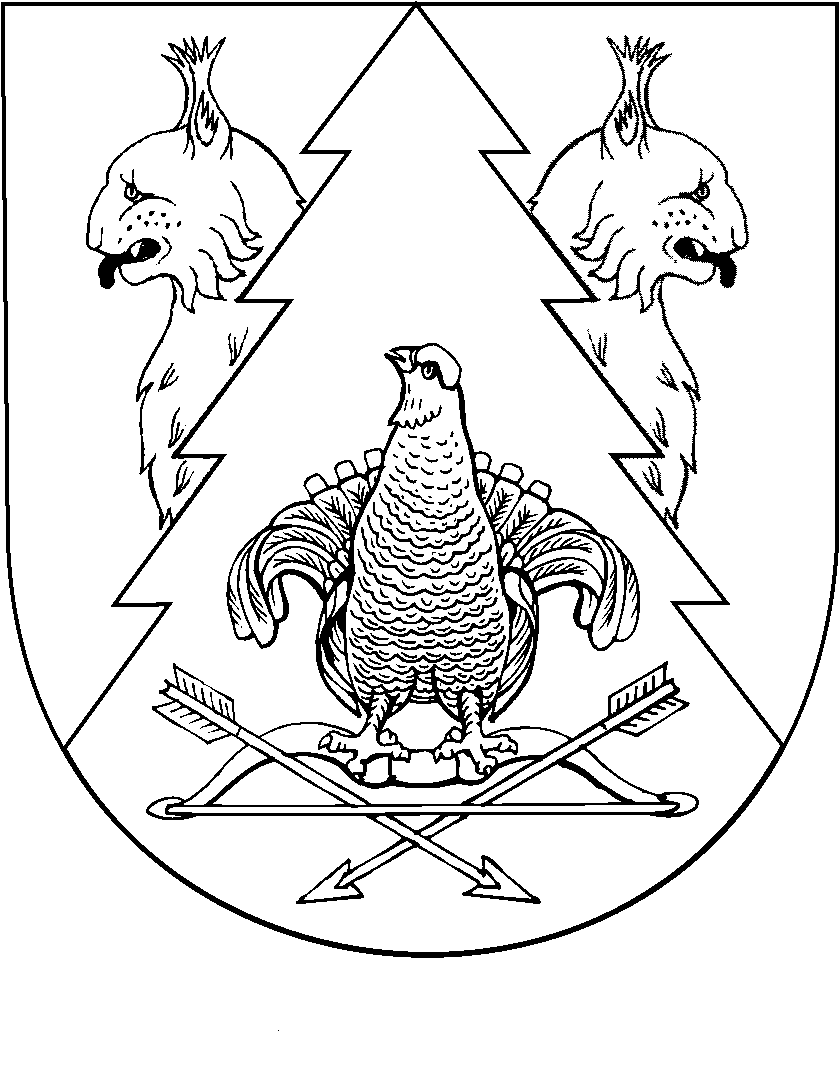 